ТЕХНИЧЕСКИЕ ОГРАНИЧЕНИЯ НА ГОТОВЫЕ СТЕКЛОИЗДЕЛИЯНормы допуска по качеству1. Допустимые отклонения габаритных размеров:    Прямолинейная форма: 4-6 мм +/- 1мм;    Прямолинейная форма: 8-10 мм +/- 2мм;    Криволинейная форма: половина толщины детали.2. Внутренние пузырьки размером от 0,5мм до 1 мм допускаются не более 1-го на 1 кв.м. 3. Поверхностные волосные царапины (видимые с расстояния 0,6 м от рассматриваемой      поверхности    в течении 30 секунд) не допускаются общей длинной более 100 мм.4. При обработке стекла (зеркала) заказчика деталь уменьшается на 1 мм с каждой стороны («Фуганок»)5. Обработка прямолинейных и внешних криволинейных сторон (евро фаска, фацет) менее 120 мм (радиус менее 100 мм) не производится, внутренних криволинейных сторон - радиус не менее 160 мм.6. Максимальная обработка прямолинейных сторон (еврофаска, фацет) производится не более 2700х1600мм.7. Максимальный габаритный размер криволинейной детали, на которую необходимо нанести фацет (евро фаску), составляет 1800х1800 мм.8. Схождение угловой линии фацета на прямолинейных деталях составляет +/- 1 мм, на криволинейных деталях +/- 2 мм.9. Максимальный размер ламинатора для нанесения цветных пленок (фотопечати на оракале, батика) не более 2600х1150мм. 10. Максимальный размер пескоструйной обработки, которая производится в пескоструйной камере не более 2700х1400мм.11. При работе со стеклом заказчика, исполнитель не несет ответственности за возможный брак.12. Вырезы под 90 градусов изготавливаются с минимальными радиусами 10мм по углам, максимальные габариты деталей на стекле 4мм 2000х800мм, толщине 5,6,8,10 – 2000х1000мм внутренней обработки (евро фаски) не будет, чертежи в строгом виде.13. Витражи строго подаются в работу с Макетом и Эскизом (также как на пескоструй или фотопечать)14. Склеивание УФ подразумевается: стекло – метал, это приклеивание блинов с металла.                                                                             стекло – стекло, это приклеивание деталей не более 300мм что по длине что по ширине.15. Для сборки комбинированных раздвижных систем нужен чертеж по сборке.                                                                                              УпаковкаГотовые изделия упаковываются в стрейч-пленку, что в целом обеспечивает их сохранность при перевозке.ИЗГОТОВИТЕЛЬ НЕ НЕСЕТ ОТВЕТСТВЕННОСТЬ:1.  За обработку изделий из материала клиента, и вправе отказаться от обработки сырья, отсутствующего в прайсе ТПК «КРОНАС - ТРЕЙД».2.  За повреждения и целостность стеклоизделий после выдачи заказа клиенту и выноса его за пределы стекольного цеха.Срок хранения готовых заказов составляет 7 ДНЕЙ! г. Киев, проспект Академика Королева 1г. Киев, проспект Академика Королева 1Тел.: (044)337-71-26               www.kronas.com.ua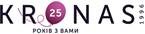 